Требования к рефератуЛюбая хорошая работа предполагает правильную форму воплощения. Если вы хотите, чтобы ваш реферат был оценен по достоинству, то нужно уделить внимание не только его содержанию. Правильно написанный реферат, прежде всего, удобен. Такая работа оставит очень хорошее впечатление, которое по законам человеческой психики, будет перенесено на вашу личность. Иными словами, если человек сделал реферат правильно и хорошо, то, наверняка, он сам по себе правильный и хороший. Вот как это работает. Исходя из выше сказанного, сегодня мы обратимся с вами, дорогой читатель, к тому, как правильно оформить реферат, чтобы он говорил о вас, как об ответственном и грамотном человеке. Оформление реферата: основные моментыПрежде всего, нельзя не отметить, что существует единый государственный стандарт, по которому нужно оформлять работу. Давайте рассмотрим основные его пункты.Определение рефератаРеферат - это небольшое устное сообщение, которое изложено в письменной форме. Что имеется в виду под "изложением"? В случае написания реферата мы говорим о том, что его автор излагает содержание какой-либо научной работы или прочитанной книги. Реферат - это работа теоретического характера. Реферат предназначен для демонстрации знаний студента или учащегося и уровня владения им анализа научной и методической литературы.Тема для рефератаТема для реферата выбирается учителем и учащимся вместе, чтобы правильно сделать реферат. Тема должна быть интересной для учащегося. Для реферата обычно рекомендуют использовать 4-5 источников литературы. Часто, преподаватели предлагают студентам список тем, которые можно выбрать для реферата.Этапы работы над рефератомРекомендуют следующие этапы работы:Определите и выделите проблему, которая стоит в данной теме.Изучите поставленную проблему, используя первоисточники.Проведите обзор выбранной для чтения литературы.Изложите материал соблюдая собственную логику.Структура рефератаЭто важно, так как правильно оформить реферат без знания его структуры невозможно. Оформите свою работу по следующим принципам, чтобы она была правильной:Первая часть - это введение. Изложите цель и задачи своей работы. Выделите проблему, а также отразите ее актуальность. Предполагаемый примерный объем введения составляет 1-2 страницы.Основная часть - это второй блок в структуре реферата. Отразите свою точку зрения по проблеме, которая основана на анализе научной литературы. Предполагаемый объем основной части - 12-15 страниц.Заключение - третья структурная единица реферата. В заключении необходимо сделать выводы и предложить свои рекомендации по проблеме. Самое главное - это четкость и ясность мысли. Содержание заключения рекомендуют разбить на понятные пункты. Объем заключения обычно составляет 1-3 страницы.Список используемой в работе литературы располагается в алфавитном порядке.Оформление реферата: работа с текстомТакже важно знать, как правильно оформить реферат относительно формата шрифта, разметки страницы, оформления заголовков.Размер шрифта - 12-15 пунктов.Шрифт - Times New Roman (обычный).Междустрочный интервал - 1,5-2.Размер левого поля - 30ммРазмер правого поля - 10ммРазмер верхнего и нижнего полей - 20ммНе ставьте точку в конце заголовка. Все заглавия принято выделять жирным шрифтом. Заголовок первого уровня - 16 шрифт. Заголовок второго уровня - 14 шрифт. И заголовок третьего уровня - 14 шрифт, курсив.Расстояние между концовкой главы или параграфа и следующим заголовком составляет три интервала. После завершения работы необходимо составить автоматическое оглавление, так как это сэкономит ваше время и будет соответствовать требованиям к оформлению реферата. Чтобы сделать автоматическое оглавление, необходимо проставить все главы в вашей работе, как заголовки разного уровня. Это правильное оформление реферата.Текст печатают на одной стороне страницы. Ссылки, примечания обозначают или в самом тексте, или внизу страницы. Для оформления ссылок можно использовать стандартные средства Microsoft Word.Все страницы без исключения должны быть пронумерованы. В том числе и титульный лист. Цифры, обозначающие страницы, принято ставить вверху и по центру страницы. На титульном листе номер страницы не ставят. И поверьте, что правильно оформить титульный лист не менее важно, чем оформить сам реферат, т.к. это своеобразное "лицо" вашей работы. Помните, что каждый новый раздел нужно начинать с новой страницы.Это основные правила правильного создания и оформления реферата. Нужно использовать эти рекомендации, если вы хотите преуспеть в деле написания хорошей работы. Главное в реферате - это тема. Постарайтесь выбрать ту тему, которая вам действительно по душе.Реферат – это одна из самых распространенных форм проведения контроля усвоения знаний учащимися как в средней, так и в высшей школе. Как правило, рефераты пишутся по определенному предмету и освещают какой-то один конкретный вопрос. И, если к оформлению титульного листа в средней школе не выдвигаются серьезных требований. То высшая школа уже подобные требования предъявляет. Именно поэтому каждый ученик должен знать, как оформлять реферат: титульный лист.Итак, что же это такое – титульный лист реферата и почему его следует оформлять по определенным правилам? Дело в том, что это самый первый лист, на котором должна быть представлена самая основная информация. И именно от того, как он оформлен и будет зависеть, станет ли преподаватель смотреть содержимое реферата. Существует грустная статистика, утверждающая, что большинство неприятных рефератов были отвергнуты преподавателями именно из-за неверного оформления титульного листа.Условно титульный лист разбивается на четыре основных блока. Первый блок назовем верхним. В этом блоке обязательно записывается полное название учебного заведения, в стенах которого и оформляется данный реферат.Второй блок называется центральным. В этом блоке титульного листа реферата обязательно указывается тип работы и ее название. Тема должна быть указана полностью.Третий блок называется правым. В нем при правильном оформлении титульного листа реферата должны быть указаны фамилия и имя автора работы, если имеется – фамилия научного руководителя или преподавателя, группа или класс. Должны быть оставлены места для подписи. Этот блок должен быть выровнен по правому краю, в отличие от всех остальных, выравниваемых по ширине.И последний четвертый блок содержит информацию о том, в каком городе написан реферат и год, когда это было сделано. На самом деле видно, что требования к оформлению титульного листа реферата не такие уж и сложные. Главное, все внимательно выполнить, и тогда преподаватель захочет заглянуть внутрь вашего реферата.Но, помимо блоков, которые в обязательном порядке должны быть расположены на титульном листе, необходимо знать, как оформлять реферат с точки зрения шрифтового оформления. Так, необходимо использовать шрифт Times New Roman, размер шрифта должен быть 12 пунктов, расстояние между строками – полтора интервала. Название работы можно выделить жирным, и использовать другой размер. Вот так можно оформить реферат, а то есть его титульный лист.Практически каждый человек в своей жизни хотя бы один раз писал реферат. И для того, чтобы он был прочитан, необходимо знать, как правильно оформлять этот реферат, в частности, титульный лист.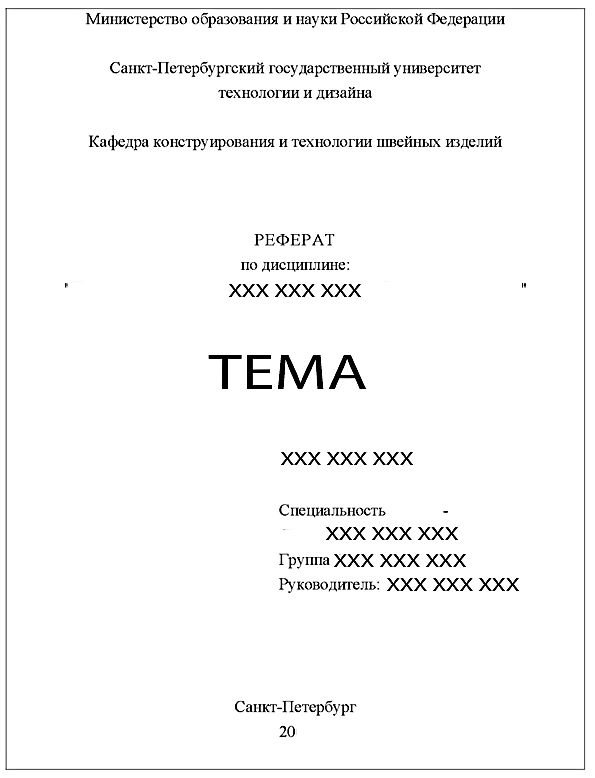 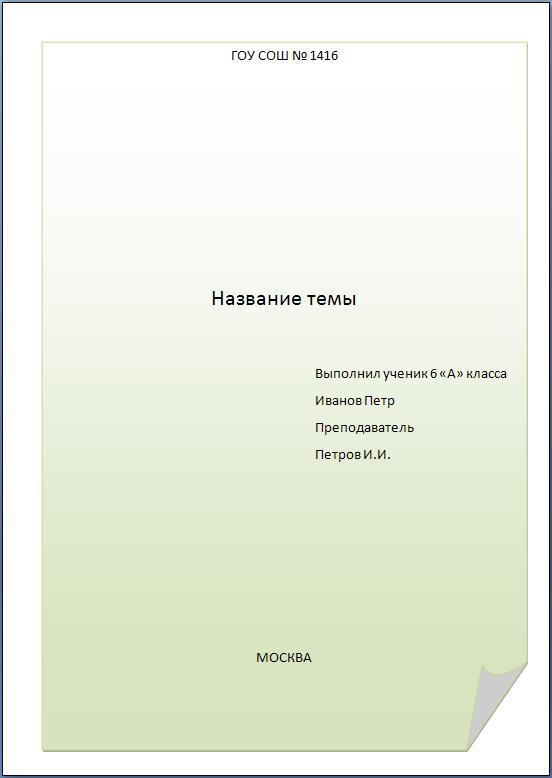 